  Terminal Examination 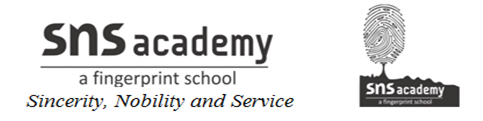 Grade:  lX                                                  English                                       Marks:80                             Date: 2.08.2019                                                                                            Time: 3hrs(Section A: Reading-20 Marks)Q1. Read the following passage carefully.                                                         1x8=8 Cyber security researchers have developed a technique that can fight the “Heart bleed” virus. The device also traps hackers trying to steal sensitive data. This is a major breakthrough because the ‟Heart bleed” virus has sent alarm bells ringing across the globe, including India, as it can expose millions of passwords, credit card numbers and other sensitive information to hackers. The new device has been developed at the University of Texas in Dallas and has been named “Red Herring”.The device automates a process whereby decoy servers are created making hackers believe that they have gained access to confidential , secure information, when in fact, their deeds are being monitored, analyzed, and traced back to the source. The attackers think they are winning because the “Red Herring” keeps them on the hook longer so the server owner can attack them and their activities. Keeping them on longer is also a way to discover what these nefarious individuals are trying to do. The “Heart bleed” virus is said to have affected two-thirds of websites previously to be secure. These are websites that use the computer code SSL to encrypt secure internet connections that are used for sensitive purposes, such as online banking and purchasing, sending and receiving emails and remotely accessing work networks. But while the “Heart bleed” virus is now in the process of being fixed victims face the challenge of not knowing who may already be exploiting it to steal the information. In the mean time, the “Red Herring” device does not stop at being a decoy and a blocker. It can also lead to catching the attacker. As the attacker thinks he or she is stealing data, an analyst from the „Red Herring‟ is tracking the attack to find out what information the attacker is after, how the malicious code works and who is sending the code. In this way, the trackers can find their victim within hours.On the basis of your reading of the above passage fill in the blanks with appropriate words/phrases a. Cyber security trackers can ……………….. b. The Heart bleed virus is regarded as dangerous ……………………………c. The new tracking device has been developed at……………………………..d. The Red Herring creates a decoy ………………………………. e. The Red Herring keeps hackers …………………………………. f. The Heart bleed virus has affected ……………………………… g. The Red Herring can lead to ……………………………………….. h. Hackers can be caught ……………………………………….. Q2. Read the following passage carefully. In a new finding , climate change has now become a national issue is Americas a recent study has deduced that warming –induced drought in the Middle East is leading to increased conflicts over food and water leading to its consequences on America and the world. The accelerating rate of climate change poses a severe risk to national security and act as a catalyst for global political conflict. This is the conclusion drawn up by US experts, according to a government report. At the US centre for Naval Analyses, the Military Advisory board found that climate change had induced drought in the Middle East and Africa. The lake of food and water was affecting the populations of these countries to take resource to extreme measures. It was escalating long standing ethnic tensions into violent clashes in the affected countries. In addition, the report predicted that an increase in catastrophic weather conditions worldwide will create more demand for American troops even as flooding and extreme weather could damage naval ports and military bases. According to official findings, the report signaled that it would influence American foreign policy as well. The report visualizes situations caused by the massive dislocation or massive drying up of the waters of the Nile, or of the major rivers of India and China. Pentagon officials also feel that the report would affect military policy of their country as climate change is having an impact on national security, whether by increasing global instability or by opening up the Arctic, or by increasing sea level and storm surge close to coastal installations.This is the first major study to draw the link between climate change and national security. Thus American leaders are delivering major speeches wherein they are linking up climate change issues with that of national security. New regulations would also be put in place to cut pollution from coal fired power options. The report follows a recent string of scientific studies that warn that the effects of climate change are already occurring and that more flooding, droughts, extreme storms, food and water shortages, and damages to infrastructure will occur in the future. There is thus a link in some quarters between rising sea waters and terrorism. These effects are stress multipliers that will aggravate stressors abroad, such as poverty, environmental degradation, political instability and social tensions. 2.1. On the basis of your reading of the passage, answer the following questions briefly.                                                                                                                      2x4=8 a. What is the latest finding regarding climate change? b. How was the lack of food and water affecting countries in the Middle East and Africa? c. What is unique about the latest report on climate change? d. What do recent scientific studies indicate? 2.2 Find the word from the passage that is closest in meaning to each of the following.                                                                                                                      4 a) begin to happen more quickly (para 1) b) make worse (para 3) 2.3 Answer the following questions c) What is the finding of Military Advisory Board?d) What does the term ‘dislocation’ indicate in the passage?(Section B: Writing and Grammar- 30Marks)Q3.  You went to Shimla and saw the snowfall for the first time. Write a diary entry in about 120-150 words about your experience that enthralls you whenever you recollect your visit.                                   (Or) In 2010, the United Nations declared Dr. A.P.J Abdul Kalam’s birthday as World Students’ Day. Write an article on the importance of the youth in making of a New India. (120-150 words)                                                                                                   8Q4. Write a story in about 100-150 words.                                                                 10 I was as tall as my father and could get into his shoes. I regularly borrowed his socks and ties and even his shirts occasionally. But on the day…………..                                                                                                                                               Q5. Fill in the blanks with correct words. Do not copy the whole passage              4 It is annoying to get stuck (a) ……. a traffic jam in the morning. It is the rush hour (b) …….. office goers who get exasperated (c) ……………….. having to wait at road junctions (d) …………….. they are running short (c) ……………… time. In a bid to reach their offices (f) ………….. time , several bikers ride their vehicles (g) …………… pavement s, thus becoming a hazard (h) ………….. pedestrians. Q6.Rearrange the following word clusters to make meaningful sentences:            4 a) have/ all of us/ to succumbed / it / almost b) its/ a / new / buy / we/ and/ at/ speed / phone/ c) use it/ download/ for a few / a ton of apps / and / we / monthsd) frustrated / the / slows down / phone / get / we/ as                                                                                                                            Q7. Read the dialogue given below and complete the paragraph that follows:       4 Mother:  Are you not going to your English tuition? Sana:  I couldn’t call me English tutor. Mother: Have you cancelled today’s class? Sana: Her phone is not reachable and there is no other way to contact her. Mother asked Sana (a) …………… .  Sana told her mother that (b) ………… . Mother asked her whether (c) ………….. . . Sana replied that (d) ………………….. way to contact her.(Section C: Literature-30 Marks)Q8. Read the extract given below and answer the questions that follow:               4 I shall be telling this with a sigh Somewhere ages and ages hence; Two roads diverged in a wood, and I I took the one less travelled by, And that has made all difference. a) How did the poet make his choice about the roads? b) What had made a lot of difference in the poet’s life? c) What does the term „road‟ stand for? d) Name the poem and poet.                                                             (Or) I didn’t jump. I didn’t tremble. I didn’t cry out. a) Whom does the word ‘I’ refer to in the above lines? b) What quality of the speaker is reflected in the above lines?c) Give the antonym of the word ‘tremble’ d) What situation is the speaker in?Q9. Answer any five the following questions in 30-40 words:                       (5x2=10) 1. What was the first reaction of the child when he realized that he had lost his parents? 2. What did Einstein call his desk drawer at the patent office? Why? 3. How did Saint Peter punish the lady?4. Why did Margie’s mother send for the County Inspector? 5. What does the poet like to do when it rains? 6. How did the instrument “Shehnai” get its name?  Q10. Answer the following question in 100- 150 words.                                             8 a) Bring out the character traits of the greedy old woman in the poem “A Legend of the Northland .”                                                      (Or)b)  How was Evelyn Glennie able to become the world’s most wanted percussionist? What are her achievements? Q11. Answer the following question in 100-150 words.                                              8 a) “Iswaran was a good cook as well as a good story teller”. Elaborate with the help of example.                                                             (Or)b) What reasons did the guru give to be executed with his disciple on the stake in the chapter ‟ In the Kingdom of Fools”?                          